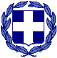 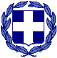 ΑΙΤΗΣΗΣτοιχεία Γονέων/ΚηδεμόνωνΟνοματεπώνυμο πατρός:…………………………………………………….Ονοματεπώνυμο μητρός:…………………………………………………….Διεύθυνση: ………………………………………………Περιοχή: …………………………………………………..Τηλ. Οικ:……………………………………………………Τηλ. Κιν.:…………………………………………………..E-mail:……………………………………………………….Αρ. Δελτ. Ταυτ.:…………………………………………Στοιχεία ΜαθητήΕπώνυμο: ………………………………………………...Όνομα: ………………………………………………………Ημερ. Γέννησης:…………………………………………Σχολείο: …………………………………………………….Τάξη:…………………………………………………………. Επανάληψη τάξης:       Ναι      ΌχιΤμήμα Ένταξης:            Ναι       ΌχιΕπισυναπτόμενα ΈγγραφαΠροηγούμενες γνωματεύεις (Α.Α):.……………………………………………………………Γνωματεύσεις-Εκθέσεις από άλλους φορείς:……………………………………………………………………..                       Α.Εμ.Π.: ………………….          ΠΡΟΣΚΕΝΤΡΟ ΔΙΕΠΙΣΤΗΜΟΝΙΚΗΣ ΑΞΙΟΛΟΓΗΣΗΣ,ΣΥΜΒΟΥΛΕΥΤΙΚΗΣ & ΥΠΟΣΤΗΡΙΞΗΣ(ΚΕ.Δ.Α.Σ.Υ.) ΛΑΚΩΝΙΑΣΠαρακαλώ να υποστηρίξετε και να εκτιμήσετε τον/την μαθητή/τρια:…………………………………………………………………………………………………………………………………………………..Αιτία Παραπομπής:…………………………………………….………………………………………………………………………………………………………………………………………………………………………………………………………………………………………………………………………Θέμα:                        Ο/Η Αιτών/ούσα:……………………………………                         Σπάρτη, …… / …… / 20...                         Υπογραφή:Αξιολόγηση εκπαιδευτικών αναγκών-δυσκολιώνΑξιολόγηση άλλων αναγκών-δυσκολιώνΕπαναξιολόγησηΤοποθέτηση/Αλλαγή Σχολικού ΠλαισίουΑλλαγή ΒαθμίδαςΕισήγηση για φοίτηση σε ειδική δομήΕισήγηση για παράλληλη στήριξη